**** FORUM DATE The date currently set for the Planning Forum is Saturday 24th April. However owing to a potential clash with the FEI Sports Forum  and it also being a long weekend, consideration is currently being given to moving this a few days earlier and hold over two 2 hour  evening sessions to avoid a very long day INSTRUCTIONSRemits and agenda items will only be accepted as a word document completed on the templates on pages 2 & 3Handwritten remits and photos will not be accepted No submissions will be accepted after 5pm Friday 18th March.  This will be strictly enforced All submissions must be emailed to   dressage@nzequestrian.org.nzAny queries to  dressage@nzequestrian.org.nzDRESSAGE NZ PLANNING FORUM APRIL 2022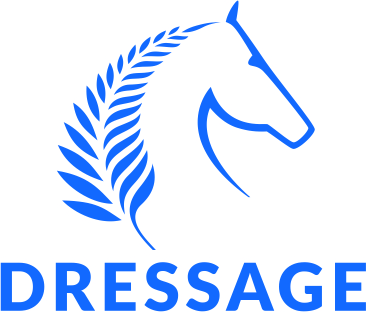 REMIT:  AMENDMENT TO DRESSAGE RULES I, ............................................................................................................................................(name) Dressage NZ Committee member:  (Specify role).................................................................Full Financial Member ESNZ (specify any official role).........................................................  Specify if on behalf of an official Dressage Group or Branch...............................................Request that this remit be put forward to the 2022 Dressage NZ Planning Forum:Signed.................................................................................................................................. Seconded by (name & signature) :.............................................................................................................................................CURRENT RULE/ARTICLE NUMBER :  NEW     Y        /        N Add/Amend /Delete REMIT: RATIONALE: (Add separate pages or attachments if necessary)DRESSAGE NZ PLANNING FORUM APRIL 2022AGENDA ITEM  /  PROPOSAL I, ..........................................................................................................................................(name) Dressage NZ Committee member:  (Specify role)................................................................Full Financial Member ESNZ (specify any official role).........................................................  Specify if on behalf of an official Dressage Group or Branch...............................................Request that this topic/proposal be added to the agenda of the 2022 Dressage NZ Planning forum:Signed.................................................................................................................................. TOPIC: ...................................................................................................... Proposal and / or Rationale for Forum Discussion: 
(Add separate pages or attachments if necessary)